О повестке седьмого (очередного) пленарного заседанияГосударственного Собрания (Ил Тумэн) Республики Саха (Якутия)Государственное Собрание (Ил Тумэн) Республики Саха (Якутия)                                      п о с т а н о в л я е т:включить в повестку седьмого (очередного) пленарного заседания Государственного Собрания (Ил Тумэн) Республики Саха (Якутия) следующие вопросы:1. О проекте постановления Государственного Собрания (Ил Тумэн) Республики Саха (Якутия) «Об отчете Главы Республики Саха (Якутия) о результатах деятельности исполнительных органов государственной власти Республики Саха (Якутия) за 2018 год».Доклад Айсена Сергеевича Николаева, Главы Республики Саха (Якутия).Содоклад Алексея Ильича Еремеева, председателя постоянного комитета  	Государственного Собрания (Ил Тумэн) Республики Саха (Якутия)  	по государственному строительству и законодательству.2. О проекте постановления Государственного Собрания (Ил Тумэн) Республики Саха (Якутия) «О назначении на должность Председателя Конституционного суда Республики Саха (Якутия)».Доклад Айсена Сергеевича Николаева, Главы Республики Саха (Якутия).Содоклад Алексея Ильича Еремеева, председателя постоянного комитета  	Государственного Собрания (Ил Тумэн) Республики Саха (Якутия)  	по государственному строительству и законодательству.3. О проекте постановления Государственного Собрания (Ил Тумэн) Республики Саха (Якутия) «О назначении на должность заместителя Председателя Конституционного суда Республики Саха (Якутия)».Доклад Айсена Сергеевича Николаева, Главы Республики Саха (Якутия).Содоклад Алексея Ильича Еремеева, председателя постоянного комитета  	Государственного Собрания (Ил Тумэн) Республики Саха (Якутия)  	по государственному строительству и законодательству.4. О проекте постановления Государственного Собрания (Ил Тумэн) Республики Саха (Якутия) «О даче согласия Главе Республики Саха (Якутия) на назначение на должность Уполномоченного по правам коренных малочисленных народов Севера в Республике Саха (Якутия)».Доклад Айсена Сергеевича Николаева, Главы Республики Саха (Якутия).Содоклад Елены Христофоровны Голомаревой, председателя постоянного  	комитета Государственного Собрания (Ил Тумэн) Республики Саха (Якутия)  	по вопросам коренных малочисленных народов Севера и делам Арктики.5. О проекте постановления Государственного Собрания (Ил Тумэн) Республики Саха (Якутия) «О докладе о деятельности Уполномоченного по правам человека в Республике Саха (Якутия) за 2018 год».Доклад Сарданы Михайловны Гурьевой, Уполномоченного по правам 	человека в Республике Саха (Якутия).Содоклад Алексея Ильича Еремеева, председателя постоянного комитета  	Государственного Собрания (Ил Тумэн) Республики Саха (Якутия)  	по государственному строительству и законодательству.6. О проекте постановления Государственного Собрания (Ил Тумэн) Республики Саха (Якутия) «Об отчете о деятельности Счетной палаты Республики Саха (Якутия)                    за 2018 год».Доклад Егора Егоровича Маркова, председателя Счетной палаты  	Республики Саха (Якутия).Содоклад Юрия Михайловича Николаева, председателя постоянного комитета   	Государственного Собрания (Ил Тумэн) Республики Саха (Якутия)  	по бюджету, финансам, налоговой и ценовой политике, вопросам 	собственности и приватизации.7. О проекте конституционного закона Республики Саха (Якутия) «О внесении изменения в статью 8 Конституционного закона Республики Саха (Якутия)                                  «О Главе Республики Саха (Якутия)» (законодательная инициатива народных депутатов Республики Саха (Якутия) С.А.Афанасьева, М.К.Николаева, Ю.И.Григорьева;                     первое чтение). Доклад Софрона Антоновича Афанасьева, народного депутата  	Республики Саха (Якутия).Содоклад Алексея Ильича Еремеева, председателя постоянного комитета  	Государственного Собрания (Ил Тумэн) Республики Саха (Якутия)  	по государственному строительству и законодательству.8. О проекте закона Республики Саха (Якутия) «О внесении изменений в Закон Республики Саха (Якутия) «О бюджетном устройстве и бюджетном процессе в Республике Саха (Якутия)» (законодательная инициатива народных депутатов Республики Саха (Якутия) П.В.Ксенофонтова, В.Н.Федорова; первое чтение). Доклад Виктора Николаевича Федорова, народного депутата  	Республики Саха (Якутия).Содоклад Юрия Михайловича Николаева, председателя постоянного комитета   	Государственного Собрания (Ил Тумэн) Республики Саха (Якутия)  	по бюджету, финансам, налоговой и ценовой политике,  	вопросам собственности и приватизации.9. О проекте закона Республики Саха (Якутия) «О внесении изменений в Закон Республики Саха (Якутия) «О государственной гражданской службе Республики Саха (Якутия)» и статьи 1 и 12 Закона Республики Саха (Якутия) «О государственных должностях Республики Саха (Якутия)» (законодательная инициатива народного депутата Республики Саха (Якутия) А.И.Еремеева, первое чтение).Доклад Алексея Ильича Еремеева, председателя постоянного комитета  	Государственного Собрания (Ил Тумэн) Республики Саха (Якутия)  	по государственному строительству и законодательству.10. О проекте закона Республики Саха (Якутия) «О внесении изменения                             в статью 12.1 Закона Республики Саха (Якутия) «О порядке рассмотрения обращений граждан в Республике Саха (Якутия)» (законодательная инициатива народного депутата Республики Саха (Якутия) А.И.Еремеева, первое чтение).Доклад Алексея Ильича Еремеева, председателя постоянного комитета  	Государственного Собрания (Ил Тумэн) Республики Саха (Якутия)  	по государственному строительству и законодательству.11. О проекте закона Республики Саха (Якутия) «О внесении изменений                                 в статьи 6 и 18 Закона Республики Саха (Якутия) «О Счетной палате Республики Саха (Якутия)» (законодательная инициатива народного депутата Республики Саха (Якутия) А.И.Еремеева, первое чтение).Доклад Алексея Ильича Еремеева, председателя постоянного комитета  	Государственного Собрания (Ил Тумэн) Республики Саха (Якутия)  	по государственному строительству и законодательству.12. О проекте закона Республики Саха (Якутия) «О признании утратившей силу части 4 статьи 1 Закона Республики Саха (Якутия) «О комиссии Государственного Собрания (Ил Тумэн) Республики Саха (Якутия) по контролю за достоверностью сведений о доходах, об имуществе и обязательствах имущественного характера, представляемых народными депутатами Республики Саха (Якутия)» (законодательная инициатива народных депутатов Республики Саха (Якутия) Н.Л.Румянцевой, Ю.П.Баишева, С.А.Афанасьева, П.П.Юмшанова; первое чтение).Доклад Софрона Антоновича Афанасьева, народного депутата  	Республики Саха (Якутия).Содоклад Алексея Ильича Еремеева, председателя постоянного комитета  	Государственного Собрания (Ил Тумэн) Республики Саха (Якутия)  	по государственному строительству и законодательству.13. О проекте закона Республики Саха (Якутия) «О внесении изменений                               в статьи 9 и 19 Закона Республики Саха (Якутия) «О Центральной избирательной комиссии Республики Саха (Якутия)» и в статью 23 Закона Республики Саха (Якутия)                       «О территориальных избирательных комиссиях Республики Саха (Якутия)» (законодательная инициатива народных депутатов Республики Саха (Якутия) А.И.Еремеева, Г.П.Парахина; первое чтение).Доклад Алексея Ильича Еремеева, председателя постоянного комитета  	Государственного Собрания (Ил Тумэн) Республики Саха (Якутия)  	по государственному строительству и законодательству.14. О проекте закона Республики Саха (Якутия) «О внесении изменений в Закон Республики Саха (Якутия) «О муниципальных выборах в Республике Саха (Якутия)» (законодательная инициатива народных депутатов Республики Саха (Якутия) А.И.Еремеева, Г.П.Парахина; первое чтение).Доклад Алексея Ильича Еремеева, председателя постоянного комитета  	Государственного Собрания (Ил Тумэн) Республики Саха (Якутия)  	по государственному строительству и законодательству.15. О проекте закона Республики Саха (Якутия) «О внесении изменений в Закон Республики Саха (Якутия) «О наделении органов местного самоуправления муниципальных районов и городских округов Республики Саха (Якутия) отдельными государственными полномочиями по государственному регулированию цен (тарифов)» (законодательная инициатива Правительства Республики Саха (Якутия), первое чтение).Доклад Антонины Борисовны Винокуровой, председателя Государственного  	комитета по ценовой политике Республики Саха (Якутия).Содоклад Юрия Михайловича Николаева, председателя постоянного комитета   	Государственного Собрания (Ил Тумэн) Республики Саха (Якутия)  	по бюджету, финансам, налоговой и ценовой политике, вопросам  	собственности и приватизации.16. О проекте закона Республики Саха (Якутия) «О внесении изменений в Закон Республики Саха (Якутия) «О развитии малого и среднего предпринимательства в Республике Саха (Якутия)» (законодательная инициатива Правительства Республики Саха (Якутия), первое чтение).Доклад Ирины Сергеевны Высоких, министра предпринимательства,  	торговли и туризма Республики Саха (Якутия).Содоклад Игоря Иннокентьевича Григорьева, председателя постоянного комитета  	Государственного Собрания (Ил Тумэн) Республики Саха (Якутия)  	по предпринимательству, туризму и развитию инфраструктуры.17. О проекте закона Республики Саха (Якутия) «О внесении изменений в Закон Республики Саха (Якутия) «Об автомобильных дорогах и о дорожной деятельности в Республике Саха (Якутия)» (законодательная инициатива народных депутатов Республики Саха (Якутия) В.М.Членова, И.И.Григорьева; первое чтение).Доклад Игоря Иннокентьевича Григорьева, председателя постоянного комитета  	Государственного Собрания (Ил Тумэн) Республики Саха (Якутия)  	по предпринимательству, туризму и развитию инфраструктуры.18. О проекте закона Республики Саха (Якутия) «О внесении изменений в Закон Республики Саха (Якутия) «Об организации проведения капитального ремонта общего имущества в многоквартирных домах на территории Республики Саха (Якутия)» (законодательная инициатива народного депутата Республики Саха (Якутия) Я.А.Ефимова, Д.А.Семенова, А.Н.Атласовой; первое чтение).Доклад Якова Ананьевича Ефимова, председателя постоянного комитета  	Государственного Собрания (Ил Тумэн) Республики Саха (Якутия) 	по строительству, жилищно-коммунальному хозяйству и энергетике.19. О проекте закона Республики Саха (Якутия) «О внесении изменений в статью 7 Закона Республики Саха (Якутия) «О муниципальном жилищном контроле в Республике Саха (Якутия)» (законодательная инициатива народного депутата Республики Саха (Якутия) Я.А.Ефимова, первое чтение).Доклад Якова Ананьевича Ефимова, председателя постоянного комитета  	Государственного Собрания (Ил Тумэн) Республики Саха (Якутия) 	по строительству, жилищно-коммунальному хозяйству и энергетике.20. О проекте закона Республики Саха (Якутия) «О внесении изменения в статью 3 Закона Республики Саха (Якутия) «О квотировании рабочих мест для трудоустройства граждан, испытывающих трудности в поиске работы, в Республике Саха (Якутия)» (законодательная инициатива Правительства Республики Саха (Якутия), первое чтение).Доклад Степана Ивановича Москвитина, председателя Государственного комитета  	Республики Саха (Якутия) по занятости населения.Содоклад Владимира Ильича Чичигинарова, председателя постоянного комитета  	Государственного Собрания (Ил Тумэн) Республики Саха (Якутия)  	по здравоохранению, социальной защите, труду и занятости.21. О проекте закона Республики Саха (Якутия) «О внесении изменений в статью 8 Закона Республики Саха (Якутия) «Об охране здоровья населения в Республике Саха (Якутия)» и статью 16 Закона Республики Саха (Якутия) «О защите населения Республики Саха (Якутия) от заболеваний, передаваемых половым путем» в связи с принятием Федерального закона «О внесении изменений в Федеральный закон «Об основах охраны здоровья граждан в Российской Федерации» по вопросам оказания паллиативной медицинской помощи» (законодательная инициатива народных депутатов Республики Саха (Якутия) В.И.Чичигинарова, А.Н.Атласовой, С.М.Березина, А.А.Григорьевой, О.Т.Михайловой, Л.Л.Явловской; первое чтение).Доклад Владимира Ильича Чичигинарова, председателя постоянного комитета  	Государственного Собрания (Ил Тумэн) Республики Саха (Якутия)  	по здравоохранению, социальной защите, труду и занятости.22. О проекте закона Республики Саха (Якутия) «О внесении изменений в Закон Республики Саха (Якутия) «О развитии сельского хозяйства в Республике Саха (Якутия)» (законодательная инициатива Правительства Республики Саха (Якутия), первое чтение).Доклад Дениса Георгиевича Белозерова, заместителя Председателя  	Правительства Республики Саха (Якутия).Содоклад Андрея Михайловича Находкина, председателя постоянного комитета  	Государственного Собрания (Ил Тумэн) Республики Саха (Якутия)  	по селу и аграрной политике.23. О проекте закона Республики Саха (Якутия) «О признании утратившим силу Закона Республики Саха (Якутия) «О правилах использования лесов для осуществления видов деятельности в сфере охотничьего хозяйства в Республике Саха (Якутия)» (законодательная инициатива народного депутата Республики Саха (Якутия) В.М.Прокопьева, первое чтение).Доклад Владимира Михайловича Прокопьева, председателя постоянного комитета  	Государственного Собрания (Ил Тумэн) Республики Саха (Якутия)  	по земельным отношениям, природным ресурсам и экологии.24. О проекте закона Республики Саха (Якутия) «О внесении изменений                                  в статьи 27.1 и 28 Закона Республики Саха (Якутия) «Об охране окружающей среды Республики Саха (Якутия)» (законодательная инициатива народного депутата Республики Саха (Якутия) В.М.Прокопьева, первое чтение).Доклад Владимира Михайловича Прокопьева, председателя постоянного комитета  	Государственного Собрания (Ил Тумэн) Республики Саха (Якутия)  	по земельным отношениям, природным ресурсам и экологии.25. О проекте закона Республики Саха (Якутия) «О внесении изменений                                в статью 10 Закона Республики Саха (Якутия) «О рыболовстве, рыбном хозяйстве и сохранении водных биологических ресурсов» (законодательная инициатива народного депутата Республики Саха (Якутия) В.М.Прокопьева, первое чтение).Доклад Владимира Михайловича Прокопьева, председателя постоянного комитета  	Государственного Собрания (Ил Тумэн) Республики Саха (Якутия)  	по земельным отношениям, природным ресурсам и экологии.26. О проекте закона Республики Саха (Якутия) «О внесении изменений                              в статьи 1 и 12 Закона Республики Саха (Якутия) «Об отходах производства и потребления на территории Республики Саха (Якутия)» (законодательная инициатива народного депутата Республики Саха (Якутия) В.М.Прокопьева, первое чтение).Доклад Владимира Михайловича Прокопьева, председателя постоянного комитета  	Государственного Собрания (Ил Тумэн) Республики Саха (Якутия)  	по земельным отношениям, природным ресурсам и экологии.27. О проекте закона Республики Саха (Якутия) «О внесении изменений в Закон Республики Саха (Якутия) «О Музейном фонде и музеях Республики Саха (Якутия)» (законодательная инициатива народных депутатов Республики Саха (Якутия) А.А.Григорьевой, Ф.В.Габышевой, А.Н.Атласовой; первое чтение).Доклад Феодосии Васильевны Габышевой, председателя постоянного комитета  	Государственного Собрания (Ил Тумэн) Республики Саха (Якутия)  	по науке, образованию, культуре, средствам массовой информации  	и делам общественных организаций.28. О проекте закона Республики Саха (Якутия) «О внесении изменений в статью 2 Закона Республики Саха (Якутия) «Об образовании в Республике Саха (Якутия)» (законодательная инициатива народных депутатов Республики Саха (Якутия) Ф.В.Габышевой, А.А.Григорьевой, А.И.Еремеева; первое чтение).Доклад Феодосии Васильевны Габышевой, председателя постоянного комитета  	Государственного Собрания (Ил Тумэн) Республики Саха (Якутия)  	по науке, образованию, культуре, средствам массовой информации  	и делам общественных организаций.29. О проекте закона Республики Саха (Якутия) «О внесении изменений в Закон Республики Саха (Якутия) «О правовом статусе коренных малочисленных народов Севера» (законодательная инициатива народных депутатов Республики Саха (Якутия) Е.Х.Голомаревой, В.Н.Губарева, В.М.Членова, И.И.Андреева, А.П.Николаева, М.К.Николаева, П.П.Пинигина, О.А.Пустового, И.И.Романова, П.П.Юмшанова, Л.Л.Явловской; первое чтение).Доклад Елены Христофоровны Голомаревой, председателя постоянного  	комитета Государственного Собрания (Ил Тумэн) Республики Саха (Якутия)  	по вопросам коренных малочисленных народов Севера и делам Арктики.30. О проекте закона Республики Саха (Якутия) «О внесении изменений в Земельный кодекс Республики Саха (Якутия)» (законодательная инициатива Правительства Республики Саха (Якутия), второе чтение).Доклад Владимира Михайловича Прокопьева, председателя постоянного комитета  	Государственного Собрания (Ил Тумэн) Республики Саха (Якутия)  	по земельным отношениям, природным ресурсам и экологии.31. О проекте закона Республики Саха (Якутия) «О внесении изменений в Закон Республики Саха (Якутия) «Об Уполномоченном по правам ребенка в Республике Саха (Якутия)» (законодательная инициатива народных депутатов Республики Саха (Якутия) А.Н.Атласовой, А.А.Григорьевой; второе чтение).Доклад Алёны Николаевны Атласовой, председателя постоянного комитета  	Государственного Собрания (Ил Тумэн) Республики Саха (Якутия)  	по делам семьи и детства. 32. О проекте постановления Государственного Собрания (Ил Тумэн) Республики Саха (Якутия) «О проекте рекомендаций парламентских слушаний на тему «О вопросах реализации государственной миграционной политики на территории Республики Саха (Якутия), противодействия незаконной предпринимательской деятельности и теневой занятости, а также совершенствования налоговой политики и гармонизации межнациональных отношений».Доклад Алексея Ильича Еремеева, председателя постоянного комитета  	Государственного Собрания (Ил Тумэн) Республики Саха (Якутия)  	по государственному строительству и законодательству.33. О проекте постановления Государственного Собрания (Ил Тумэн) Республики Саха (Якутия) «Об отчете о результатах приватизации государственного имущества Республики Саха (Якутия) за 2018 год».Доклад Евгении Васильевны Григорьевой, министра имущественных  	и земельных отношений Республики Саха (Якутия).Содоклад Юрия Михайловича Николаева, председателя постоянного комитета  	Государственного Собрания (Ил Тумэн) Республики Саха (Якутия)  	по бюджету, финансам, налоговой и ценовой политике,  	вопросам собственности и приватизации.34. О проекте постановления Государственного Собрания (Ил Тумэн) Республики Саха (Якутия) «О внесении изменения в постановление Государственного Собрания                    (Ил Тумэн) Республики Саха (Якутия) «О проекте закона Республики Саха (Якутия)                      «О статусе многодетной семьи в Республике Саха (Якутия)».Доклад Алёны Николаевны Атласовой, председателя постоянного комитета  	Государственного Собрания (Ил Тумэн) Республики Саха (Якутия)  	по делам семьи и детства.35. О проекте постановления Государственного Собрания (Ил Тумэн) Республики Саха (Якутия) «О внесении изменения в постановление Государственного Собрания                       (Ил Тумэн) Республики Саха (Якутия) «О проекте закона Республики Саха (Якутия)                   «О внесении изменений в статью 11 Закона Республики Саха (Якутия) «Об охоте                            и о сохранении охотничьих ресурсов».Доклад Владимира Михайловича Прокопьева, председателя постоянного комитета  	Государственного Собрания (Ил Тумэн) Республики Саха (Якутия)  	по земельным отношениям, природным ресурсам и экологии.36. О проекте постановления Государственного Собрания (Ил Тумэн) Республики Саха (Якутия) «О комиссии по депутатскому расследованию ситуации по фактам массового нарушения трудовых прав работников в АО «Полюс Алдан».Доклад Виктора Николаевича Губарева, заместителя Председателя  	Государственного Собрания (Ил Тумэн) Республики Саха (Якутия).37. О проекте постановления Государственного Собрания (Ил Тумэн) Республики Саха (Якутия) «О проекте федерального закона № 661684-7 «О внесении изменений в Федеральный закон «Об обращении лекарственных средств» в части регулирования обращения лекарственных средств для ветеринарного применения».Доклад Андрея Михайловича Находкина, председателя постоянного комитета  	Государственного Собрания (Ил Тумэн) Республики Саха (Якутия)  	по селу и аграрной политике.38. О проекте постановления Государственного Собрания (Ил Тумэн) Республики Саха (Якутия) «О проекте федерального закона № 664487-7 «О внесении изменений в Закон Российской Федерации «О недрах» и отдельные законодательные акты Российской Федерации в целях стимулирования использования отходов недропользования».Доклад Владимира Михайловича Прокопьева, председателя постоянного комитета  	Государственного Собрания (Ил Тумэн) Республики Саха (Якутия)  	по земельным отношениям, природным ресурсам и экологии.39. О проекте постановления Государственного Собрания (Ил Тумэн) Республики Саха (Якутия) «О проекте федерального закона № 673020-7 «О внесении изменения в статью 521 Федерального закона «Об объектах культурного наследия (памятниках истории и культуры) народов Российской Федерации» (в части предоставления объектов культурного наследия в безвозмездное пользование федеральным органам государственной власти)».Доклад Феодосии Васильевны Габышевой, председателя постоянного комитета  	Государственного Собрания (Ил Тумэн) Республики Саха (Якутия)  	по науке, образованию, культуре, средствам массовой информации  	и делам общественных организаций.40. О проекте постановления Государственного Собрания (Ил Тумэн) Республики Саха (Якутия) «О проекте федерального закона № 573725-7 «Об общих принципах организации деятельности уполномоченных по правам человека в субъектах Российской Федерации».Доклад Алексея Ильича Еремеева, председателя постоянного комитета  	Государственного Собрания (Ил Тумэн) Республики Саха (Якутия)  	по государственному строительству и законодательству.41. О проекте постановления Государственного Собрания (Ил Тумэн) Республики Саха (Якутия) «О проекте федерального закона № 671584-7 «О внесении изменений                   в Федеральный закон «Об общих принципах организации местного самоуправления                    в Российской Федерации» (по вопросу расширения использования                      информационно-телекоммуникационных технологий в сфере местного самоуправления)».Доклад Василия Александровича Местникова, председателя постоянного комитета  	Государственного Собрания (Ил Тумэн) Республики Саха (Якутия)  	по вопросам местного самоуправления.42. О проекте постановления Государственного Собрания (Ил Тумэн) Республики Саха (Якутия) «О проекте федерального закона № 680571-7 «О внесении изменений в статью 121 Федерального закона «О противодействии коррупции» (в части упрощения порядка декларирования доходов депутатов сельских поселений, осуществляющих полномочия на непостоянной основе)».Доклад Василия Александровича Местникова, председателя постоянного комитета  	Государственного Собрания (Ил Тумэн) Республики Саха (Якутия)  	по вопросам местного самоуправления.43. О проекте постановления Государственного Собрания (Ил Тумэн) Республики Саха (Якутия) «О проекте федерального закона № 680572-7 «О внесении изменений в статью 40 Федерального закона «Об общих принципах организации местного самоуправления в Российской Федерации» (в части установления мер ответственности для депутатов представительных органов муниципальных образований, назначаемых                         за коррупционные правонарушения)». Доклад Василия Александровича Местникова, председателя постоянного комитета  	Государственного Собрания (Ил Тумэн) Республики Саха (Якутия)  	по вопросам местного самоуправления.44. О проекте постановления Государственного Собрания (Ил Тумэн) Республики Саха (Якутия) «О проекте федерального закона № 518643-7 «О внесении изменений в статьи 1611 и 164 Жилищного кодекса Российской Федерации» (в части реализации полномочий председателя совета многоквартирного дома)».Доклад Якова Ананьевича Ефимова, председателя постоянного комитета  	Государственного Собрания (Ил Тумэн) Республики Саха (Якутия) 	по строительству, жилищно-коммунальному хозяйству и энергетике.45. О проекте постановления Государственного Собрания (Ил Тумэн) Республики Саха (Якутия) «О проекте федерального закона № 658679-7 «О внесении изменения в Федеральный закон «О несостоятельности (банкротстве)» (в части расширения полномочий органов исполнительной власти субъектов Российской Федерации)».Доклад Якова Ананьевича Ефимова, председателя постоянного комитета  	Государственного Собрания (Ил Тумэн) Республики Саха (Якутия) 	по строительству, жилищно-коммунальному хозяйству и энергетике.46. О проекте постановления Государственного Собрания (Ил Тумэн) Республики Саха (Якутия) «О проекте федерального закона № 644440-7 «О внесении изменения в Федеральный закон «О внесении изменений в Градостроительный кодекс Российской Федерации и отдельные законодательные акты Российской Федерации» (о регулировании вопроса государственной регистрации недвижимости)».Доклад Якова Ананьевича Ефимова, председателя постоянного комитета  	Государственного Собрания (Ил Тумэн) Республики Саха (Якутия) 	по строительству, жилищно-коммунальному хозяйству и энергетике.47. О проекте постановления Государственного Собрания (Ил Тумэн) Республики Саха (Якутия) «О проекте федерального закона № 669548-7 «О внесении изменения в статью 34 Закона Российской Федерации «О государственных гарантиях и компенсациях для лиц, работающих и проживающих в районах Крайнего Севера и приравненных к ним местностях» (в части уточнения условий компенсации расходов на оплату стоимости проезда пенсионеров к месту отдыха и обратно)».Доклад Владимира Ильича Чичигинарова, председателя постоянного комитета  	Государственного Собрания (Ил Тумэн) Республики Саха (Якутия)  	по здравоохранению, социальной защите, труду и занятости.48. О проекте постановления Государственного Собрания (Ил Тумэн) Республики Саха (Якутия) «О проекте федерального закона № 680435-7 «О внесении изменений в статью 23.1 Федерального закона «О ветеранах» (об установлении ветеранам боевых действий ежемесячной денежной выплаты в размере не менее половины величины прожиточного минимума на душу населения в целом по Российской Федерации)».Доклад Владимира Ильича Чичигинарова, председателя постоянного комитета  	Государственного Собрания (Ил Тумэн) Республики Саха (Якутия)  	по здравоохранению, социальной защите, труду и занятости.49. О проекте постановления Государственного Собрания (Ил Тумэн) Республики Саха (Якутия) «О проекте федерального закона № 628692-7 «О внесении изменения в статью 31 Федерального закона «Об основах социального обслуживания граждан в Российской Федерации» (о бесплатном предоставлении участникам и инвалидам Великой Отечественной войны социальной услуги в форме социального обслуживания на дому и в полустационарной форме социального обслуживания)». Доклад Владимира Ильича Чичигинарова, председателя постоянного комитета  	Государственного Собрания (Ил Тумэн) Республики Саха (Якутия)  	по здравоохранению, социальной защите, труду и занятости.50. О проекте постановления Государственного Собрания (Ил Тумэн) Республики Саха (Якутия) «О проекте федерального закона № 676756-7 «О внесении изменений в Федеральный закон «О ветеранах» (в части обеспечения за счет средств федерального бюджета жильем инвалидов боевых действий, ветеранов боевых действий, членов семей погибших (умерших) инвалидов боевых действий и ветеранов боевых действий независимо от даты постановки на учет в качестве нуждающихся в жилых помещениях)».Доклад Владимира Ильича Чичигинарова, председателя постоянного комитета  	Государственного Собрания (Ил Тумэн) Республики Саха (Якутия)  	по здравоохранению, социальной защите, труду и занятости.51. О проекте постановления Государственного Собрания (Ил Тумэн) Республики Саха (Якутия) «О проекте федерального закона № 654742-7 «О внесении изменений в отдельные законодательные акты Российской Федерации по вопросам применения ионизирующего излучения при переработке сельскохозяйственной продукции».Доклад Андрея Михайловича Находкина, председателя постоянного комитета  	Государственного Собрания (Ил Тумэн) Республики Саха (Якутия)  	по селу и аграрной политике.52. О проекте постановления Государственного Собрания (Ил Тумэн) Республики Саха (Якутия) «О проекте федерального закона № 671662-7 «О внесении изменений в отдельные законодательные акты Российской Федерации в целях предотвращения ландшафтных (природных) пожаров».Доклад Владимира Михайловича Прокопьева, председателя постоянного комитета  	Государственного Собрания (Ил Тумэн) Республики Саха (Якутия)  	по земельным отношениям, природным ресурсам и экологии.53. О проекте постановления Государственного Собрания (Ил Тумэн) Республики Саха (Якутия) «О проекте федерального закона № 649498-7 «О внесении изменения в статью 2 Федерального закона «О применении контрольно-кассовой техники при осуществлении расчетов в Российской Федерации» (о предоставлении права неприменения контрольно-кассовой техники при реализации билетов для посещения театров)».Доклад Феодосии Васильевны Габышевой, председателя постоянного комитета  	Государственного Собрания (Ил Тумэн) Республики Саха (Якутия)  	по науке, образованию, культуре, средствам массовой информации  	и делам общественных организаций.54. О проекте постановления Государственного Собрания (Ил Тумэн) Республики Саха (Якутия) «О проекте федерального закона № 665689-7 «О внесении изменения в статью 70 Федерального закона «Об образовании в Российской Федерации»                                        (в части предоставления права лицам, получившим среднее общее образование                               до 1 января 2009 года, на прием в образовательные организации высшего образования для освоения программ бакалавриата и программ специалитета по результатам вступительных испытаний, форма и перечень которых определяются образовательной организацией высшего образования)».Доклад Феодосии Васильевны Габышевой, председателя постоянного комитета  	Государственного Собрания (Ил Тумэн) Республики Саха (Якутия)  	по науке, образованию, культуре, средствам массовой информации  	и делам общественных организаций.55. О проекте постановления Государственного Собрания (Ил Тумэн) Республики Саха (Якутия) «О проекте федерального закона № 473140-7 «О внесении изменений в отдельные законодательные акты Российской Федерации в части государственной регистрации рождения ребенка в результате применения вспомогательных репродуктивных технологий».Доклад Алёны Николаевны Атласовой, председателя постоянного комитета  	Государственного Собрания (Ил Тумэн) Республики Саха (Якутия)  	по делам семьи и детства.56. О проекте постановления Государственного Собрания (Ил Тумэн) Республики Саха (Якутия) «О проекте федерального закона № 664534-7 «О внесении изменения в статью 10 Федерального закона «О дополнительных мерах государственной поддержки семей, имеющих детей» (о включении в перечень документов, необходимых при направлении средств материнского капитала на погашение основного долга и уплату процентов по договорам займа на приобретение жилого помещения, документа о безналичном перечислении полученных заемных средств на счет в кредитной организации, открытый лицом, осуществляющим отчуждение жилого помещения)».Доклад Алёны Николаевны Атласовой, председателя постоянного комитета  	Государственного Собрания (Ил Тумэн) Республики Саха (Якутия)  	по делам семьи и детства.57. О проекте постановления Государственного Собрания (Ил Тумэн) Республики Саха (Якутия) «О проекте федерального закона № 661415-7 «О внесении изменения в статью 27 Федерального закона «О муниципальной службе в Российской Федерации»                  (в части применения дисциплинарных взысканий)».Доклад Василия Александровича Местникова, председателя постоянного комитета  	Государственного Собрания (Ил Тумэн) Республики Саха (Якутия)  	по вопросам местного самоуправления.58. О проекте постановления Государственного Собрания (Ил Тумэн) Республики Саха (Якутия) «О проекте федерального закона № 661830-7 «О внесении изменения в статью 12 Федерального закона «Об основах приграничного сотрудничества»                            (об уточнении порядка опубликования соглашений о приграничном сотрудничестве муниципальных образований, расположенных на территориях приграничных субъектов Российской Федерации)».Доклад Василия Александровича Местникова, председателя постоянного комитета  	Государственного Собрания (Ил Тумэн) Республики Саха (Якутия)  	по вопросам местного самоуправления.59. О проекте постановления Государственного Собрания (Ил Тумэн) Республики Саха (Якутия) «О проекте федерального закона № 304116-7 «О внесении изменений в Федеральный закон «О государственном регулировании производства и оборота этилового спирта, алкогольной и спиртосодержащей продукции и об ограничении потребления (распития) алкогольной продукции» (в части установления дополнительных ограничений и запрета на розничную продажу алкогольной продукции, в том числе при оказании услуг общественного питания)».Доклад Игоря Иннокентьевича Григорьева, председателя постоянного комитета  	Государственного Собрания (Ил Тумэн) Республики Саха (Якутия)  	по предпринимательству, туризму и развитию инфраструктуры.60. О проекте постановления Государственного Собрания (Ил Тумэн) Республики Саха (Якутия) «О проекте федерального закона № 662706-7 «О внесении изменений в статью 16 Федерального закона «О государственном регулировании производства и оборота этилового спирта, алкогольной и спиртосодержащей продукции и об ограничении потребления (распития) алкогольной продукции» (в части установления дополнительных ограничений времени и условий осуществления розничной продажи алкогольной продукции при оказании услуг общественного питания в объектах общественного питания, расположенных в нежилых встроенных и (или) встроенно-пристроенных помещениях многоквартирных домов)».Доклад Игоря Иннокентьевича Григорьева, председателя постоянного комитета  	Государственного Собрания (Ил Тумэн) Республики Саха (Якутия)  	по предпринимательству, туризму и развитию инфраструктуры.61. О проекте постановления Государственного Собрания (Ил Тумэн) Республики Саха (Якутия) «О проекте федерального закона № 661305-7 «О внесении изменения в статью 76 Федерального закона «Технический регламент о требованиях пожарной безопасности» (в части уточнения времени прибытия первого подразделения пожарной охраны к месту вызова в сельских населенных пунктах городских округов)».Доклад Якова Ананьевича Ефимова, председателя постоянного комитета  	Государственного Собрания (Ил Тумэн) Республики Саха (Якутия) 	по строительству, жилищно-коммунальному хозяйству и энергетике.62. О проекте постановления Государственного Собрания (Ил Тумэн) Республики Саха (Якутия) «О проекте федерального закона № 647045-7 «О внесении изменения в статью 39.7 Земельного кодекса Российской Федерации» (в части отмены предельного размера арендной платы за земельные участки, предоставленные для недропользования)». Доклад Владимира Михайловича Прокопьева, председателя постоянного комитета  	Государственного Собрания (Ил Тумэн) Республики Саха (Якутия)  	по земельным отношениям, природным ресурсам и экологии.63. О проекте постановления Государственного Собрания (Ил Тумэн) Республики Саха (Якутия) «О проекте федерального закона № 658686-7 «О внесении изменения в статью 11.9 Земельного кодекса Российской Федерации» (о наличии в градостроительном регламенте минимальных и максимальных размеров земельных участков)».Доклад Владимира Михайловича Прокопьева, председателя постоянного комитета  	Государственного Собрания (Ил Тумэн) Республики Саха (Якутия)  	по земельным отношениям, природным ресурсам и экологии.64. О проекте постановления Государственного Собрания (Ил Тумэн) Республики Саха (Якутия) «О проекте федерального закона № 657920-7 «О внесении изменения в статью 72 Земельного кодекса Российской Федерации» (в части повышения эффективности муниципального земельного контроля)».Доклад Владимира Михайловича Прокопьева, председателя постоянного комитета  	Государственного Собрания (Ил Тумэн) Республики Саха (Якутия)  	по земельным отношениям, природным ресурсам и экологии.65. О проекте постановления Государственного Собрания (Ил Тумэн) Республики Саха (Якутия) «О проекте федерального закона № 649253-7 «О внесении изменений в статью 24 Федерального закона «Об охране атмосферного воздуха» и в статью 65 Федерального закона «Об охране окружающей среды» (в части осуществления государственного экологического надзора)».Доклад Владимира Михайловича Прокопьева, председателя постоянного комитета  	Государственного Собрания (Ил Тумэн) Республики Саха (Якутия)  	по земельным отношениям, природным ресурсам и экологии.66. О проекте постановления Государственного Собрания (Ил Тумэн) Республики Саха (Якутия) «О проекте федерального закона № 658760-7 «О внесении изменения в Федеральный закон «Об уполномоченных по правам ребенка в Российской Федерации»           (в части дополнения правовой нормой, касающейся аппарата уполномоченных по правам ребенка)».Доклад Алёны Николаевны Атласовой, председателя постоянного комитета  	Государственного Собрания (Ил Тумэн) Республики Саха (Якутия)  	по делам семьи и детства.67. О проекте постановления Государственного Собрания (Ил Тумэн) Республики Саха (Якутия) «О проекте федерального закона № 659405-7 «Об установлении ежемесячного пособия по уходу за ребенком, не достигшим 14-летнего возраста,                       в размере не менее половины величины прожиточного минимума на душу населения                    в целом по Российской Федерации».Доклад Алёны Николаевны Атласовой, председателя постоянного комитета  	Государственного Собрания (Ил Тумэн) Республики Саха (Якутия)  	по делам семьи и детства.68. О проекте постановления Государственного Собрания (Ил Тумэн) Республики Саха (Якутия) «О проекте федерального закона № 679066-7 «О внесении изменений в статью 263 Федерального закона «Об общих принципах организации законодательных (представительных) и исполнительных органов государственной власти субъектов Российской Федерации» и статью 8 Федерального закона «О дополнительных гарантиях по социальной поддержке детей-сирот и детей, оставшихся без попечения родителей»                     (в части предоставления детям-сиротам денежной выплаты вместо фактического предоставления жилого помещения)».Доклад Алёны Николаевны Атласовой, председателя постоянного комитета  	Государственного Собрания (Ил Тумэн) Республики Саха (Якутия)  	по делам семьи и детства.69. О проекте постановления Государственного Собрания (Ил Тумэн) Республики Саха (Якутия) «О законодательной инициативе Законодательного Собрания Вологодской области по внесению в Государственную Думу Федерального Собрания Российской Федерации проекта федерального закона «О внесении изменений в Федеральный закон «Об общих принципах организации местного самоуправления в Российской Федерации».Доклад Василия Александровича Местникова, председателя постоянного комитета  	Государственного Собрания (Ил Тумэн) Республики Саха (Якутия)  	по вопросам местного самоуправления.70. О проекте постановления Государственного Собрания (Ил Тумэн) Республики Саха (Якутия) «О законодательной инициативе Государственного Совета Удмуртской Республики по внесению в Государственную Думу Федерального Собрания Российской Федерации проекта федерального закона «О внесении изменений в статью 38 Федерального закона «Об организации регулярных перевозок пассажиров и багажа автомобильным транспортом и городским наземным электрическим транспортом в Российской Федерации и о внесении изменений в отдельные законодательные акты Российской Федерации» и проекта федерального закона «О внесении изменений                          в статьи 3.5 и 11.14.2 Кодекса Российской Федерации об административных правонарушениях».Доклад Алексея Ильича Еремеева, председателя постоянного комитета  	Государственного Собрания (Ил Тумэн) Республики Саха (Якутия)  	по государственному строительству и законодательству.71. О проекте постановления Государственного Собрания (Ил Тумэн) Республики Саха (Якутия) «О законодательной инициативе Верховного Совета Республики Хакасия по внесению в Государственную Думу Федерального Собрания Российской Федерации проекта федерального закона «О внесении изменения в статью 13 Федерального закона «Об уполномоченных по правам ребенка в Российской Федерации».Доклад Алёны Николаевны Атласовой, председателя постоянного комитета  	Государственного Собрания (Ил Тумэн) Республики Саха (Якутия)  	по делам семьи и детства.72. О проекте постановления Государственного Собрания (Ил Тумэн) Республики Саха (Якутия) «Об обращении Орловского областного Совета народных депутатов в Государственную Думу Федерального Собрания Российской Федерации по отдельным вопросам регулирования деятельности по перевозке легковым такси и деятельности служб заказа легкового такси».Доклад Игоря Иннокентьевича Григорьева, председателя постоянного комитета  	Государственного Собрания (Ил Тумэн) Республики Саха (Якутия)  	по предпринимательству, туризму и развитию инфраструктуры.73. О проекте постановления Государственного Собрания (Ил Тумэн) Республики Саха (Якутия) «Об обращении Ивановской областной Думы к председателю                           Комитета Государственной Думы по труду, социальной политике и делам ветеранов Я.Е.Нилову по вопросу порядка и условий назначения повышенной фиксированной выплаты к страховой пенсии по старости и к страховой пенсии по инвалидности в соответствии с частями 14–16 статьи 17 Федерального закона «О страховых пенсиях».Доклад Владимира Ильича Чичигинарова, председателя постоянного комитета  	Государственного Собрания (Ил Тумэн) Республики Саха (Якутия)  	по здравоохранению, социальной защите, труду и занятости.74. О проекте постановления Государственного Собрания (Ил Тумэн) Республики Саха (Якутия) «Об обращении Мурманской областной Думы к Председателю Совета Федерации Федерального Собрания Российской Федерации В.И.Матвиенко, Председателю Государственной Думы Федерального Собрания Российской Федерации В.В.Володину, Председателю Правительства Российской Федерации Д.А.Медведеву о необходимости расширения гарантий по социальной поддержке ветеранов боевых действий по оплате жилого помещения и коммунальных услуг».Доклад Владимира Ильича Чичигинарова, председателя постоянного комитета  	Государственного Собрания (Ил Тумэн) Республики Саха (Якутия)  	по здравоохранению, социальной защите, труду и занятости.75. О проекте постановления Государственного Собрания (Ил Тумэн) Республики Саха (Якутия) «Об обращении Орловского областного Совета народных депутатов в Государственную Думу Федерального Собрания Российской Федерации по вопросу обеспечения закупки лекарственных препаратов».Доклад Владимира Ильича Чичигинарова, председателя постоянного комитета  	Государственного Собрания (Ил Тумэн) Республики Саха (Якутия)  	по здравоохранению, социальной защите, труду и занятости.76. О проекте постановления Государственного Собрания (Ил Тумэн) Республики Саха (Якутия) «Об обращении Законодательной Думы Хабаровского края к Председателю Государственной Думы Федерального Собрания Российской Федерации В.В.Володину о разработке законопроекта о внесении изменений в Федеральный закон «Об особо охраняемых природных территориях», направленных на установление оснований и порядка упразднения особо охраняемых природных территорий местного значения и изменения границ таких территорий».Доклад Владимира Михайловича Прокопьева, председателя постоянного комитета  	Государственного Собрания (Ил Тумэн) Республики Саха (Якутия)  	по земельным отношениям, природным ресурсам и экологии.77. О проекте постановления Государственного Собрания (Ил Тумэн) Республики Саха (Якутия) «Об обращении Законодательной Думы Хабаровского края к Министру сельского хозяйства Российской Федерации Д.Н.Патрушеву о внесении изменений в нормативные правовые акты Российской Федерации».Доклад Елены Христофоровны Голомаревой, председателя постоянного  	комитета Государственного Собрания (Ил Тумэн) Республики Саха (Якутия)  	по вопросам коренных малочисленных народов Севера и делам Арктики.Председатель Государственного Собрания   (Ил Тумэн) Республики Саха (Якутия) 					П.ГОГОЛЕВг.Якутск, 25 апреля 2019 года          ГС № 147-VI                        ГОСУДАРСТВЕННОЕ СОБРАНИЕ(ИЛ ТУМЭН)РЕСПУБЛИКИ САХА (ЯКУТИЯ)                          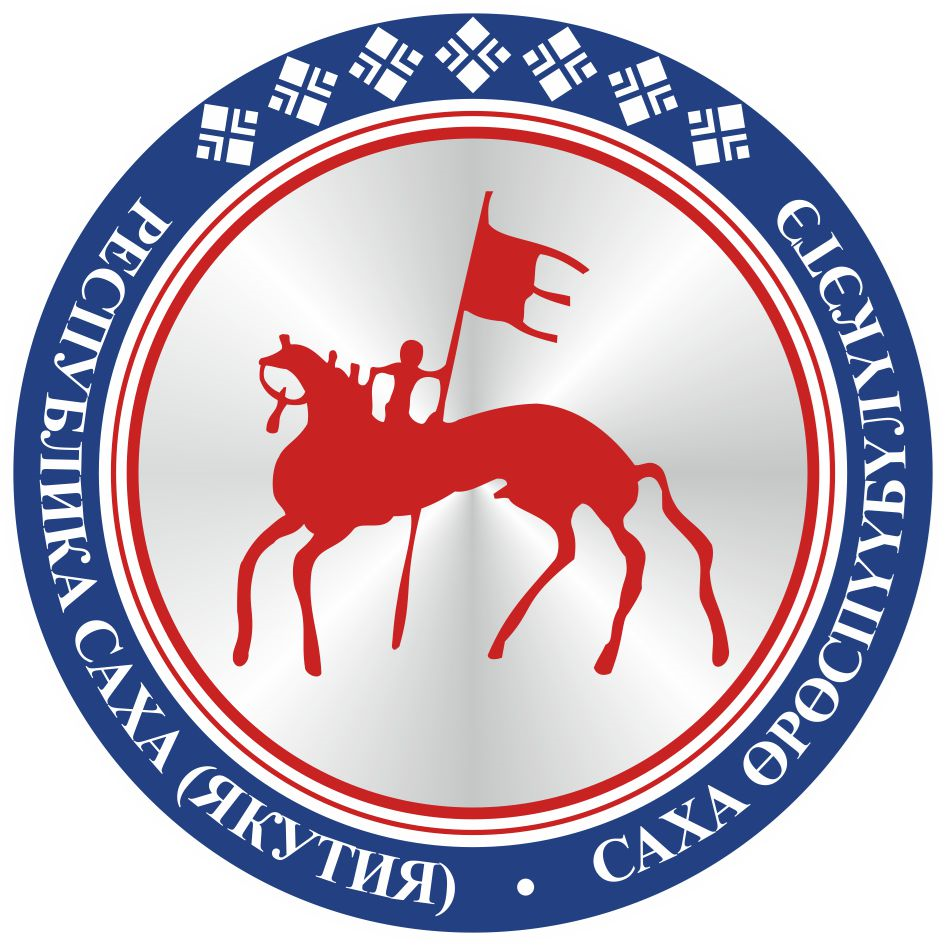                                       САХА  ЈРЈСПҐҐБҐЛҐКЭТИНИЛ ТYMЭНЭ                                                                      П О С Т А Н О В Л Е Н И ЕУ У Р А А Х